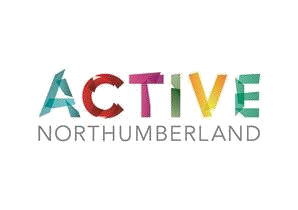 JOB DESCRIPTIONJob Title:	School Sport Programme TeacherSalary:	MPS/UPS Contract:	Variable hour minimum 0.4FTE fixed term contract until Aug 31st  2019Responsible to:	School Sport Programme ManagerResponsible for:	This post currently holds no line management responsibilityWorking hours:	Minimum 2 days, to be worked flexibly as agreed with line manager to cover the needs of the work area. In work areas where cover during the school timetabled lunch-break is required, line managers will agree lunch-breaks with staff in order to accommodate that need. The post holder may be required to work from any school in the Active Northumberland School Sport Programme but will most likely be allocated a specific School as a base from which to work across a family of schools in the programme.OBJECTIVES:To be an effective leader for the teaching and learning of PE within the Active Northumberland School Sport Programme.To teach high quality lessons and foster a positive approach to the learning of PE and participation in school sport.To foster a positive approach to the delivery and organisation of PE and school sport.To co-ordinate PE and school sport effectively and maximise the achievements of all students and relevant staff.To promote PE and school sport across the Active Northumberland School Sport Programme and its wider community.RESPONSIBILITIES:To promote high standards of teaching and learning in PE.To promote and increase participation in school and community sport.To have an impact on educational progress across a network of first, primary, middle and high schools.To support, develop and enhance the teaching practice of others.To be accountable for developing PE and school sport in a family of schools.To represent individual school's interests to the Active Northumberland School Sport Programme and to represent the Active Northumberland School Sport Programme interests to individual schools.To support implementation of individual school action plans, which enhance school physical education and sport programmes and support school development plans.To implement strategies which lead to the achievement of the aims of the Active Northumberland School Sport Programme development plan.KEY TASKS:To co-ordinate the planning of school sport across schools within the programme.To monitor and evaluate the Active Northumberland School Sport Programme’s progress in relation to the development plan and contribute to the monitoring & evaluation process.To support primary teachers, PE coordinators, PE teachers and Heads of PE in developing PE and school sport in their school.To develop and implement relevant extra-curricular and out of school hours learning programmes within and across the Active Northumberland School Sport Programme schools.To increase and improve the range of intra and inter school sporting competition.To liaise with the School Games Organiser to encourage and support schools to participate in School Games events.To engage and involve more young people in school and community sport.To actively involve local sports coaches and organisations in the process of engaging more young people in school and community sport.To identify, deploy and develop appropriate adults other than teachers (AOTTs) and young people as leaders, coaches and officials.To promote the benefits and successes of the Active Northumberland School Sport Programme’s work and ensure it has a high profile.To utilise specialist PE teacher expertise to raise standards.To identify and disseminate good practice to secondary physical education and primary teacher colleagues, as appropriate.To contribute to the continuing professional development of secondary physical education and primary teachers, as appropriate.To undertake other duties and responsibilities as required commensurate with the grade of the post, working collaboratively with the Active Northumberland School Sport Programme Manager.As a representative of the Active Northumberland School Sport Programme, it is important that a positive, helpful and courteous approach is adopted with everyone with whom the postholder comes into contact. For the purposes of this aspect of the job, customers can be categorised as internal (e.g. governors, staff and pupils to whom the postholder is providing a service) and external (e.g. parents, visitors, suppliers, contractors, local residents etc.).Also refer to the School Teachers’ Pay and Conditions Document and the Teachers’ Standards Framework.Post HolderLine ManagerDate